PROMJENE I ODNOSIPromotri geografsku kartu.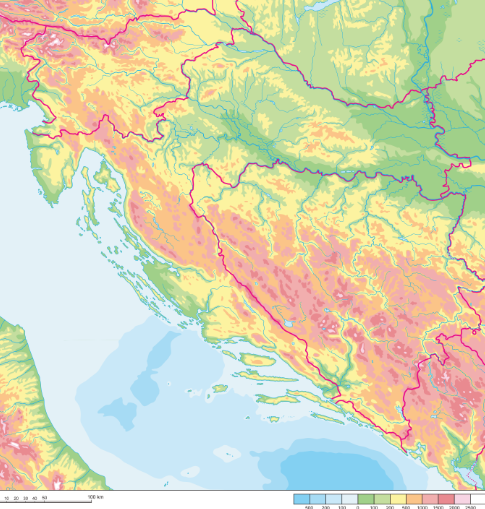 Koja je strana svijeta označena slovom A na geografskoj karti? (zapad)istokzapadsjeverjugPromotri geografsku kartu.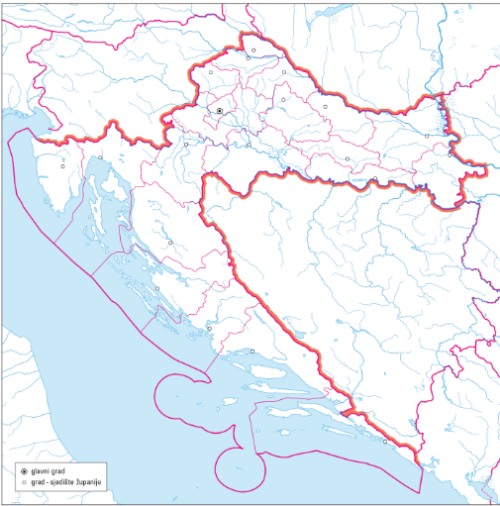 S kojom susjednom državom Republika Hrvatska ima najdužu kopnenu granicu? (D)Crna GoraSlovenijaMađarska Bosna i HercegovinaPromotri plan mjesta.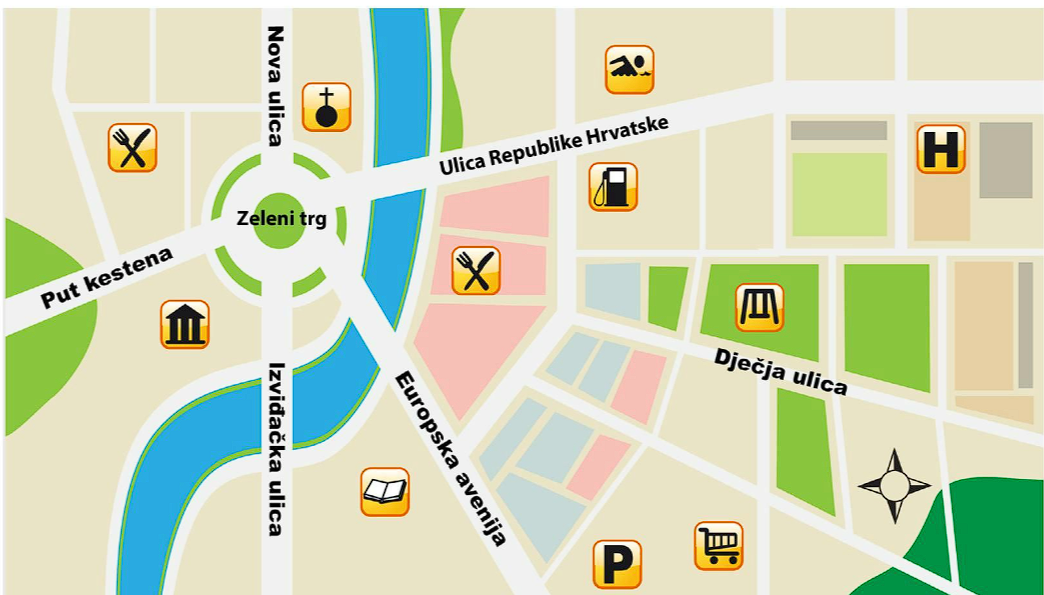 Koju ustanovu možemo posjetiti ako se nalazimo u istočnom dijelu grada prikazanog na planu? (B)muzejbolniculjekarnu knjižnicu4. Ana je za školski zadatak posijala sjemenku graška u zemlju. Biljku je stavila na prozorsku dasku unutar tamne sobe i zalila je vodom. Sjemenka nije niknula. Zašto sjemenka nije niknula? (A)Biljka nema dovoljno svjetla.Biljka nema dovoljno tla.Biljka nema dovoljno vode.5. Koju vrstu drveća možemo prepoznati u gorskim šumama? (B)topolubukvuvrbu6. Koji od navedenih predmeta nakon upotrebe postaje biootpad? (B)mlijekojabukabombonibilježnica7. U dijelu Primorske Hrvatske proglašen je lovostaj srdele. Zašto ribari ne smiju loviti srdelu? (A)Riba je bolesna i treba liječenje.Ribe je premalo jer je se puno lovilo.Riba je otišla u drugo more.8. Odgovori kratko. Na kojem staništu ćemo pronaći stolisnik, maslačak i trputac? (LIVADA, TRAVNJAK)_______________________________________________9. Odgovori kratko. Češće magle, niže temperature i manje svijetlog dijela dana znakovi su kojega godišnjeg doba? (JESEN)________________________________10. Kojom su bojom obojene nizine na geografskoj karti? (zelena)________________________________11. Promotri crtež.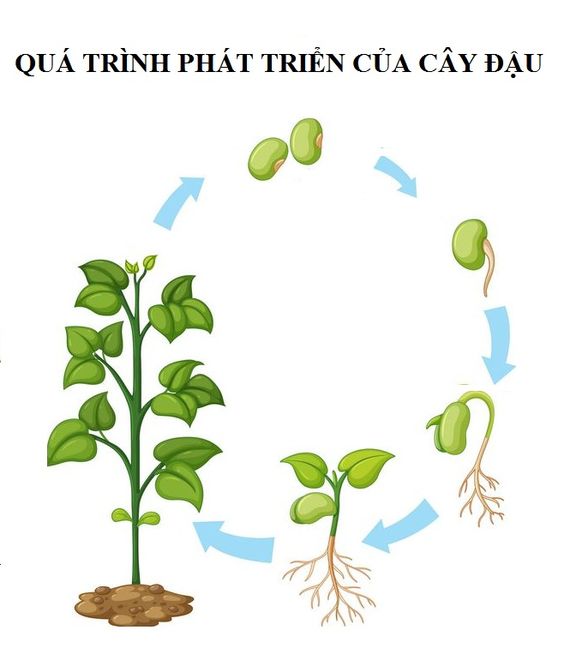 Kojim je brojem u životnom ciklusu biljke označen početak proizvodnje hrane potrebne za danji rast biljke? (4)_____________________12. Mia ne smije u školu i ne smije se družiti s drugom djecom. Od kakve bolesti boluje Mia? (zarazne bolesti)_______________________________